Datum:	  	               30.11.2023Zimmer-Nr.:	               3701Auskunft erteilt:          Herr BertramDurchwahl:	                0541 501-3701Mobil:                            Fax: (0541) 501-           63701  E-Mail: bertramf@massarbeit.dePressemitteilungZahl der langzeitarbeitslosen Menschen im November nochmals gesunkenOsnabrück. Im Landkreis Osnabrück ist die Zahl der Langzeitarbeitslosen auch im November gesunken. Die MaßArbeit registrierte 3804 arbeitslose Empfänger von Bürgergeld, im Oktober waren es noch 3832 Personen. „Auch in diesem Monat haben wir sinkende Arbeitslosenzahlen zu verzeichnen“ zeigt sich MaßArbeit-Vorstand Lars Hellmers zufrieden. „Der Arbeitsmarkt bleibt stabil. Angesichts der vielfältigen Herausforderungen an den Arbeitsmarkt setzen wir nach wie vor auf individuelle Fort- und Weiterbildung. Mit diesen Instrumenten wollen wir die zukünftigen Beschäftigen, insbesondere auch die Zugewanderten, für eine Arbeitsaufnahme gut vorbereiten und somit dem Fachkräftemangel entgegen wirken“, so der MaßArbeit-Vorstand weiter.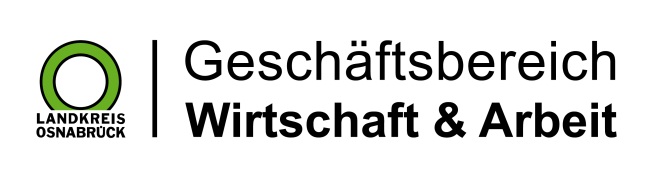 Landkreis Osnabrück · Postfach 25 09 · 49015 Osnabrück          Die Landrätin